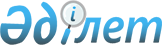 О внесении изменения в решение акима Ыргызбайского сельского округа от 13 февраля 2015 года № 3 "О переименовании улиц в селе Жантикей"Решение акима Ыргызбайского сельского округа Тарбагатайского района Восточно-Казахстанской области от 14 декабря 2015 года N 10. Зарегистрировано Департаментом юстиции Восточно-Казахстанской области 08 января 2016 года N 4317      Примечание РЦПИ.

      В тексте документа сохранена пунктуация и орфография оригинала.

      В соответствии со статьей 21 Закона Республики Казахстан от 24 марта 1998 года "О нормативных правовых актах" аким Ыргызбайского сельского округа РЕШИЛ:

      1. Внести в решение акима Ыргызбайского сельского округа "О переименовании улиц в селе Жантикей" от 13 февраля 2015 года № 3 (зарегистрировано в Реестре государственной регистрации нормативных правовых актов за № 3728) следующее изменение:

       Заголовок изложить в следующей редакции:

      "О присвоении наименований безымянным улицам в селе Жантикей".

      2. Настоящее решение вводится в действие по истечении десяти календарных дней после дня его первого официального опубликования.


					© 2012. РГП на ПХВ «Институт законодательства и правовой информации Республики Казахстан» Министерства юстиции Республики Казахстан
				
      Аким Ыргызбайского сельского округа

А.Имангалиева
